Aberdeen Catholic School System (ACSS) is an equal opportunity employer and does not discriminate on the basis of race, color, national origin, age, sex, disability, or veteran’s status.  ACSS does reserve the right to employ those who can best advance it’s Catholic mission.  As a condition of employment, all applicants will be subject to a legal verification of criminal history, work history, and reference information.  All offers of employment are contingent upon verification of all data contained either throughout this application or obtained through the interview process.  ACSS also provides “reasonable accommodations” to qualified individuals with disabilities in accordance with the Americans with Disabilities Act and applicable state and local laws.  Please inform the receptionist in advance of any accommodations you may need to participate in our application process.  ACSS Employment ApplicationApplicant Information		                                                           YES      NO Within the last ten years have you ever been discharged from any position?        	   									       	       If yes, please explain: _____________________________________________________________________________For Substitute Teacher ApplicantsDo you have a teaching certificate? _______   State issued:_________________       Please attach a certificate copyIf certificate is pending, date of application: _______________________________Do you have substitute teaching experience or experience with children, if so, please list those here: _______________________________________________________________________________________________                                              Substitute teaching preference:  Preschool ______  KG-2 ______  3-6 ______ 7-8 ______  9-12 ______  Clerical _____EducationPlease list any special courses, seminars and/or training that you have completed related to the job for which you are applying:  ______________________________________________________________________________________________________________________________________________________________________________________ReferencesPlease list three personal references (e.g. pastor, character reference, etc)Current & Previous EmploymentDisclaimer and SignatureI authorize the Aberdeen Catholic School System to make any investigation of any personal, educational, vocational, or employment history. I further authorize any current or former employer, person, firm, corporation, educational or vocational institution or provide the Aberdeen Catholic School System with information they have regarding me.  I hereby release and discharge the Aberdeen Catholic School System and those who provide information from any and all liability as a result of furnishing and receiving this information. I further agree that falsification of any part of this application, including any accompanying inserts, shall be sufficient cause for dismissal.  References and personal information which become a part of this application will be regarded as confidential and shall not be revealed to me.  I understand that any offer of employment is conditional based on a complete criminal background check. I certify that my answers are true and complete to the best of my knowledge. I HAVE READ THE FOREGOING INSTRUCTIONS AND QUESTIONS AND MY ANSWERS ARE TRUE AND CORRECT.  I HAVE NOT KNOWINGLY MISREPRESENTED OR WITHHELD ANY FACT OR CIRCUMSTANCE THAT WOULD, IF DISCLOSED, AFFECT MY APPLICATION UNFAVORABLY.(Office use only)Received by________________________________________    Date _________________________Date Interviewed ____________________________________Date Hired _________________________________________Fingerprints completed _______________________________   Bckgrd ck results received _____________________________   Payroll forms received __________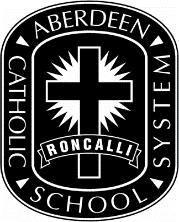 Aberdeen Catholic School System1400 N. Dakota St. Aberdeen, SD  57401Phone: 605-226-2100Fax: 605-226-0616Full Name:Date:LastFirstM.I.Address:Street AddressApartment/Unit #CityStateZIP CodePhone:EmailDate Available: Position Applied for:_________________________________Type of employment seeking FTPTAre you a citizen of the United States?YESNOIf no, are you authorized to work in the U.S.?YESNOHave you ever been convicted of a felony?YESNOIf yes, explain:High School:Address:From:To:Did you graduate?YESNODiploma:College:Address:From:To:Did you graduate?YESNODegree:Other:Address:From:To:Did you graduate?YESNODegree:Full Name:Relationship:Company:Phone:Address:Full Name:Relationship:Company:Phone:Address:Full Name:Relationship:Company:Phone:Address:Company:Phone:Address:Supervisor:Job Title:Starting Salary:$Ending Salary:$Responsibilities:From:To:Reason for Leaving:May we contact your previous supervisor for a reference?YESNOCompany:Phone:Address:Supervisor:Job Title:Starting Salary:$Ending Salary:$Responsibilities:From:To:Reason for Leaving:May we contact your previous supervisor for a reference?YESNOCompany:Phone:Address:Supervisor:Job Title:Starting Salary:$Ending Salary:$Responsibilities:From:To:Reason for Leaving:May we contact your previous supervisor for a reference?YESNOSignature:Date: